Test til de tre statsmagter i USA (afslutning på 3.modul)Spørgsmål 1: Nævn de tre statsmagter (hvem det er og hvad de gør) i USA Spørgsmål 2: Hvilke forskellige funktioner har USA's præsident (nævn mindst to funktioner)? Spørgsmål 3: Forklar hvad det vil sige, at Præsidenten kan nedlægge veto.Spørgsmål 4: Hvilke funktioner involverer både Senatet og Repræsentanternes Hus (nævn to)?Spørgsmål 5:  Hvor mange medlemmer er der i Senatet og i Repræsentanternes hus? Spørgsmål 6: Nævn mindst 3 af det kontrolmuligheder som Kongressen har for at kontrollere henholdsvis Præsidenten og HøjesteretSpørgsmål 7: Forklar hvordan en højesteretsdommer bliver udnævnt.Spørgsmål 8: Forklar figuren nedenfor. 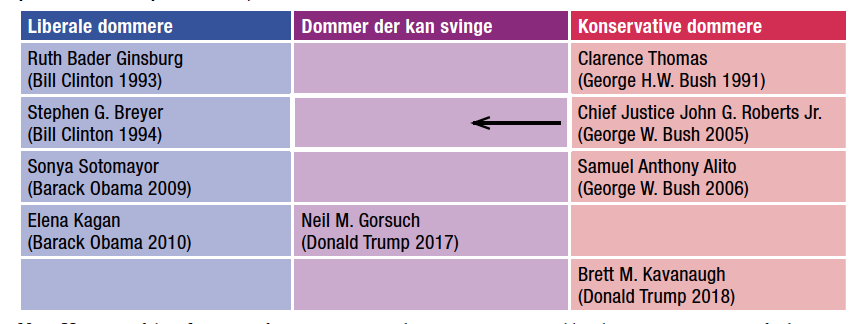 Spørgsmål 9: Forklar hvorfor Højesteret siges at have stor politisk betydning i amerikansk politik.